ГОРОДСКАЯ  ДУМА  ГОРОДА  ДИМИТРОВГРАДАУльяновской областиР Е Ш Е Н И Ег.Димитровград  25  августа  2021  года  		  						№67/579  .О присвоении Муниципальному бюджетному общеобразовательному учреждению «Средняя школа № 9 города Димитровграда Ульяновской области» имени Георгия Федоровича ПолноваВ соответствии с пунктом 26 части 2 статьи 26 Устава муниципального образования «Город Димитровград» Ульяновской области, Положением о присвоении, изменении и аннулировании наименований элементов улично-дорожной сети, элементов планировочной структуры в границах города Димитровграда Ульяновской области, присвоении имён муниципальным учреждениям и муниципальным предприятиям, рассмотрев обращения исполняющего обязанности Главы города Димитровграда Ульяновской области А.Е.Терёшиной от 23.07.2021 №01-22/3441, от 05.08.2021 №01-22/3668, Городская Дума города Димитровграда Ульяновской области третьего созыва решила:1. Присвоить Муниципальному бюджетному общеобразовательному учреждению «Средняя школа № 9 города Димитровграда Ульяновской области» имя Георгия Федоровича Полнова.2. Настоящее решение подлежит официальному опубликованию и размещению в информационно-телекоммуникационной сети «Интернет» на официальном сайте Городской Думы города Димитровграда Ульяновской области (www.dumadgrad.ru).3. Настоящее решение вступает в силу с момента его принятия.Председатель Городской Думыгорода Димитровграда Ульяновской области							                А.П.Ерышев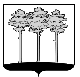 